         Year 1 – RE KCV – Christianity – Easter – Palm Sunday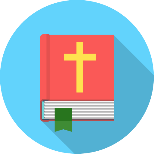 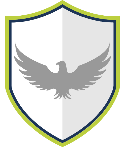 Words to know and spell (Tier 2 Vocabulary)Words to know and spell (Tier 2 Vocabulary)Words to know and spell (Tier 2 Vocabulary)kingJesusstonecelebrityChristiantombspecialdeathEaster GodWelcome Egg Words to understand and spell  (Tier 3 Vocabulary)Words to understand and spell  (Tier 3 Vocabulary)SalvationDeliverance from sinPalm SundaySunday before Easter which celebrates Jesus’s arrival in JerusalemPalm leavesLeaves from a Palm tree, waved by Christians on Palm SundayJerusalemCity where Jesus was sentenced to death by the RomansPilgrimageJourney or search to a significant spiritual place/locationResurrectionConcept of coming back to life after death